Publicado en Madrid el 11/06/2019 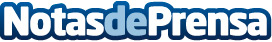 Johnson Controls ofrecerá servicios de seguridad residencial y pequeño negocio en España bajo la marca ADTADT será la marca principal de Johnson Controls en servicios y tecnología de seguridad para el hogar en España, representando la calidad, el valor y la innovación que se espera de una empresa líderDatos de contacto:Johnson Controls671637795Nota de prensa publicada en: https://www.notasdeprensa.es/johnson-controls-ofrecera-servicios-de Categorias: Nacional Inmobiliaria Marketing Emprendedores Consumo Innovación Tecnológica http://www.notasdeprensa.es